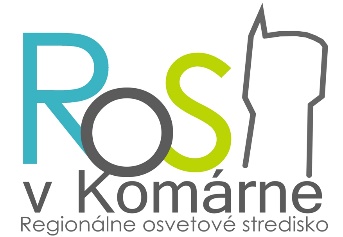 ZÁVÄZNÁ PRIHLÁŠKA NA WORKSHOPFotosobota v pevnosti – Balet v objatí múrovEDUKOMTermín a čas konania: 21.08.2020 od 900 – 1400 hod.Miesto konania: Ústredná pevnosť /Vstupná brána – Nová pevnosť – Leopoldova brána/Účastnícky poplatok: 10,- EUR (v hotovosti pred podujatím)Na podujatí sa budú používať vlastné fotoaparáty. (Nezabudnite na statív!) Po predchádzajúcich skúsenostiach je počet záujemcov je obmedzený na 20 účastníkov!!! Prosíme Vás o vyplnenie a zaslanie záväznej prihlášky do 17.08.2020 mailom!__________________________________________________________________________________Titul, meno a priezvisko: Adresa trvalého bydliska: Telefón: E-mail:  Obed: áno/nieTýmto vyhlasujem, že sa dňa 21. augusta 2020 zúčastním workshopu Fotosobota v pevnosti – Balet v objatí múrov. Ako účastník workshopu beriem na vedomie, že objekty pevnosti sú v zlom stavebno-technickom stave, že sa budem držať pokynov odborného pracovníka Regionálneho osvetového strediska v Komárne a lektora workshopu. Budem dbať na to, aby nedošlo k ohrozeniu môjho života, alebo zdravia. Svojím podpisom udeľujem súhlas so spracovaním a uchovávaním mojich uvedených osobných údajov (titul, meno, priezvisko, adresa trvalého bydliska, telefón, E-mail) poskytnutých Regionálnemu osvetovému stredisku v Komárne, podľa zákona č. 18/2018 Z. z. o ochrane osobných údajov pre účely vyúčtovania workshopu Fotosobota v pevnosti – Balet v objatí múrov, ktorý je súčasťou projektu EDUKOM, tiež pre účely archivácie Programovo-organizačného zabezpečenia podujatia. Nahrávanie a fotografovanie bez nároku na odmenu pre propagačné účely organizácie, ktoré budú zverejňované na www.ros-komarno. sk a www.facebook.com/ros.komarno/. Súhlas so spracúvaním osobných údajov platí do doby jeho písomného odvolania, najdlhšie 10 rokov v zmysle Vnútorného predpisu o registratúrnom poriadku Regionálneho osvetového strediska v Komárne. Tento súhlas je možné kedykoľvek písomne odvolať. Zároveň vyhlasujem, že osobné údaje poskytujem organizácii Regionálne osvetové stredisko sám/sama za svoju osobu slobodne a dobrovoľne a v čase udelenia tohto Súhlasu mám viac ako 16 rokov.V Komárne  dňa 						     podpis